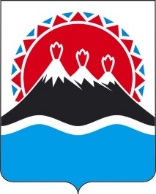 П О С Т А Н О В Л Е Н И ЕПРАВИТЕЛЬСТВА  КАМЧАТСКОГО КРАЯг. Петропавловск-КамчатскийВ целях приведения отдельных положений постановления Правительства Камчатского края от 18.04.2022 № 194-П «Об утверждении Порядка пользования участками недр местного значения в Камчатском крае и порядка осуществления добычи подземных вод, используемых для целей питьевого водоснабжения или технического водоснабжения садоводческими некоммерческими товариществами и (или) огородническими некоммерческими товариществами в Камчатском крае» (далее – постановление Правительства Камчатского края от 18.04.2022 № 194-П) в соответствие с Законом Российской Федерации от 21.02.1992 № 2395-1 «О недрах» (в ред. от 28.06.2022 № 218-ФЗ) ПРАВИТЕЛЬСТВО ПОСТАНОВЛЯЕТ:Внести изменения в часть 17 раздела 2 приложения 1 к постановлению Правительства Камчатского края от 18.04.2022 № 194-П, дополнив ее пунктом 10 следующего содержания:«10) возникновения обстоятельств, являющихся случаями обязательного перехода права пользования участками недр и (или) основаниями обязательного переоформления лицензии на пользование недрами, если пользователем недр не выполняются условия обязательного перехода права пользования участками недр и (или) обязательного переоформления лицензии.».2. Настоящее постановление вступает в силу после дня его официального опубликования.[Дата регистрации]№[Номер документа]О внесении изменений в постановление Правительства Камчатского края от 18.04.2022 № 194-П «Об утверждении Порядка пользования участками недр местного значения в Камчатском крае и порядка осуществления добычи подземных вод, используемых для целей питьевого водоснабжения или технического водоснабжения садоводческими некоммерческими товариществами и (или) огородническими некоммерческими товариществами в Камчатском крае»Председатель Правительства Камчатского края[горизонтальный штамп подписи 1]Е.А. Чекин